Pressemitteilung, 19. Jänner 2018EU-Fördermittel für grenzübergreifende KleinprojekteDie grenzüberschreitende Zusammenarbeit im Mühlviertel wird finanziell unerstützt! Die Förderhöhe beträgt bis zu 75 Prozent. Es können Projekte ab 5.000 Euro und bis zu maximal 25.000 Euro in unterschiedlichsten Themenbereichen  eingereicht werden. Antragsteller können sein Gemeinden, Vereine, Verbände, Schulen, NGOs, etc. in Verbindung mit einem bayerischen Partner.Bei Fragen zu Fördervoraussetzungen, Partnersuche, Projektentwicklung oder zur Antragstellung unterstützt Sie kostenlos MMag. Johannes Miesenböck vom Regionalmanagement OÖ (+43 (0) 7942/77188-4303, johannes.miesenboeck@rmooe.at). Bei Projektideen mit dem Nachbarland Tschechien wenden Sie sich bitte an DI Heide Spiesmeyer (+43 (0) 7942/77188-4305, heide.spiesmeyer@rmooe.at). Weitere Informationen zu grenzübergreifenden Förderungen finden Sie unter www.interreg-bayaut.net oder www.rmooe.at. Kontakt:Regionalmanagement OÖ GmbHGeschäftsstelle MühlviertelIndustriestraße 6, 4240 FreistadtMMag. Johannes MiesenböckRegionalmanager für Grenzüberschreitende Zusammenarbeit+43 (0) 7942/77188-4303johannes.miesenboeck@rmooe.at Pressefoto:v.l.n.r. MMag. Johannes Miesenböck, EUREGIO-Obfrau LAbg. KommR Gabriele Lackner-Strauss, DI Heide SpiesmeyerFotocredit: RMOÖ, Gst. Mühlviertel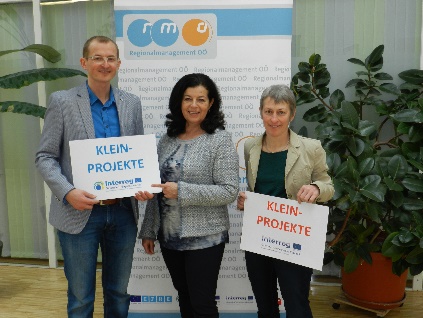 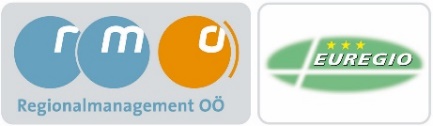 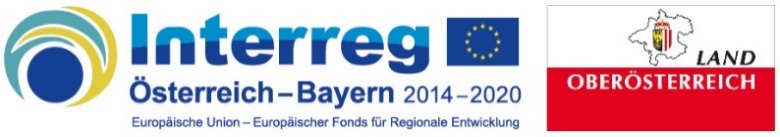 